CADASTRAMENTO DO PEDIDO DE REVISÃOAcesse o Formulário de Inscrição do SISCON no seguinte endereço: https://siscon.ufba.br/siscon/ConcursoHistoricoSelecionado.do?idConcurso=169PEDIDOS DE REVISÃO - CA 2017Para cadastrar o seu Pedido de Revisão - CLIQUE AQUI.Observações:1 - Disponível somente a partir das 14:00 horas do dia 20 SET 17.2 - Admitir-se-á somente interposição de recurso via sistema (SISCON), e dentro do prazo estabelecido no calendário do concurso (até as 23:59 horas do dia 22 SET 17).==========================================================1. INFORMÁTICAQuestão 36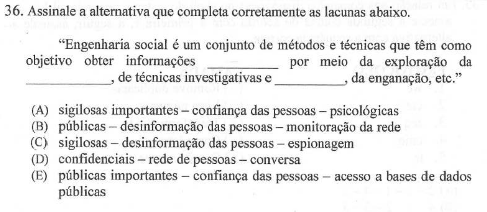 A questão tem dupla resposta. A alternativa A (Gabarito) e a alternativa (C).Se preenchermos a questão com o que foi apresentado na letra C temos o seguinte:“Engenharia social é um conjunto de métodos e técnicas que têm como objetivo obter informações sigilosas por meio da exploração da desinformação das pessoas, de técnicas investigativas e espionagem, da enganação, etc.”Elucidações:a) Claro que a engenharia social busca obter informações sigilosas – agora se estas são ou não importantes (conforme gabarito) isso somente pode ser verificado APÓS a obtenção da informação. Assim, a utilização do termo “sigilosas” somente não muda em nada o sentido do conceito.b) o gabarito preenche o segundo campo com “confiança das pessoas”. Mas ao mesmo tempo, um engenheiro social busca explorar a desinformação das pessoas no campo da engenharia social. Ora, se as pessoas conhecessem mais sobre os métodos de engenharia social (por meio de programas de conscientização) elas não poderiam ser alvo de técnicas de engenharia social. Assim, o preenchimento do campo com “desinformação das pessoas” não torna o parágrafo falso ou incoerente. Um exemplo disso pode ser visto no texto abaixo, retirado da bibliografia sugerida:MCCLURE, S., SCAMBRAY, J. e KURTZ, G. Hackers Expostos 7: Segredos e Soluções paraa Segurança de Redes. Porto Alegre: Bookman, 2014.“Os atacantes podem usar números de telefone para procurar o seu endereço físico através de sites como phonenumber.com, 411.com e yellowpages.com. Eles também podem usar seu número de telefone para ajudá-los a atingir a sua faixa de intervalos, ou para iniciar ataques de engenharia social para ganhar informações adicionais e / ou acesso.”Podemos ver claramente que a desinformação por técnicas de engenharia social leva às pessoas a acreditarem que a pessoa do outro lado da linha é confiável por ter seu número de telefone (obtido por meio de consulta em sites). Assim, a DESINFORMAÇÃO DAS PESSOAS (desconhecimento das técnicas de engenharia social) também é explorada pelos atacantes. c) finalmente, o terceiro campo é preenchido pelo gabarito com psicológicas (técnicas investigativas e psicológicas). Ora, mas se observamos o conceitos de espionagem:“Espia (ou espião) é uma pessoa que se dedica a observar ou ouvir aquilo que acontece com o intuito de obter informação e conhecimentos que transmite à pessoa interessada. Dá-se o nome de espionagem ao conjunto de técnicas e práticas cuja finalidade é obter dados de forma encoberta (disfarçada/clandestina).”Veremos que está alinhado com técnicas investigativas. Para o engenheiro social, é importante obter dados de forme encoberta do alvo antes de realizar a engenharia social. Lembro que não foi solicitado a escolha da da opção que MELHOR preenche as lacunas. Um exemplo disso pode ser visto no texto abaixo, retirado da bibliografia sugerida:MCCLURE, S., SCAMBRAY, J. e KURTZ, G. Hackers Expostos 7: Segredos e Soluções para a Segurança de Redes. Porto Alegre: Bookman, 2014.“Os atacantes podem usar números de telefone para procurar o seu endereço físico através de sites como phonenumber.com, 411.com e yellowpages.com. Eles também podem usar seu número de telefone para ajudá-los a atingir a sua faixa de intervalos, ou para iniciar ataques de engenharia social para ganhar informações adicionais e / ou acesso.”Neste mesmo exemplo, podemos ver que engenheiros sociais buscam por informações do alvo de forma encoberta – sem levantar suspeitas. Isso está claramente alinhado com o conceito de espionagem e, portanto, se aplica ao preenchimento da lacuna terceira da questão.Assim, ainda que a letra A (gabarito) preencha corretamente o parágrafo, a letra C também preenche de forma correta. Solicito portanto, o anulamento da questão tendo em vista que duas respostas podem responder corretamente a questão. 